SubjectMondayTuesdayWednesdayLiteracyJourneys:Blending Words and Words to Know (WTK) 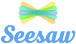 Reader’s Notebook pages 34-35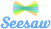 Listen to the story Simon and Molly plus Hester and then make a list of things the children like to do together.  Phonics – Letter OJourneys:Words to Know (WTK) Phonics – Letter O Reader’s Notebook pages 36-37Blending words with short ORead Student Book pages 94-99 “Make It Pop!”Journeys:Blending Words and Words to Know (WTK) Listen to the Big Book Zin! Zin! Zin! A Violin! and complete Reader’s Notebook page 38. MathWatch video for directions on math book pages 56-59Watch video for a lesson on combining sets and for directions on math book pages 60-61Watch a video for a review on composing and decomposing numbers to 20 and for directions on math worksheet pages 63-64 (This is in the packet that I sent home.) Other Activities:Try to spend at least 10 minutes on Raz KidsDon’t forget to complete activities for Mr. Goodspeed (PE), Mrs. Manuta (Art), and Mr. Franklin (Music)Try to spend at least 10 minutes on Raz KidsTry to spend at least 10 minutes on Raz KidsToday is normally chapel. You can log on to www.hopeseattle.org for children’s resources and Bible stories from our Family Life Minister, Patra Mueller.Subject:ThursdayFriday:Notes Literacy:Journeys:Blending words and Words to Know (WTK) Read Student Book pages 100-105.Multiple Meaning WordsPronouns he, she, we and Reader’s Notebook page 39Catch up on unfinished work and enjoy the day!Math:Watch video for a review on composing and decomposing numbers and for directions on math book pages 62-65. Catch up on unfinished work and enjoy the day!Other Activities:Try to spend at least 10 minutes on Raz KidsCatch up on unfinished work and enjoy the day!